Supplementary Figure 3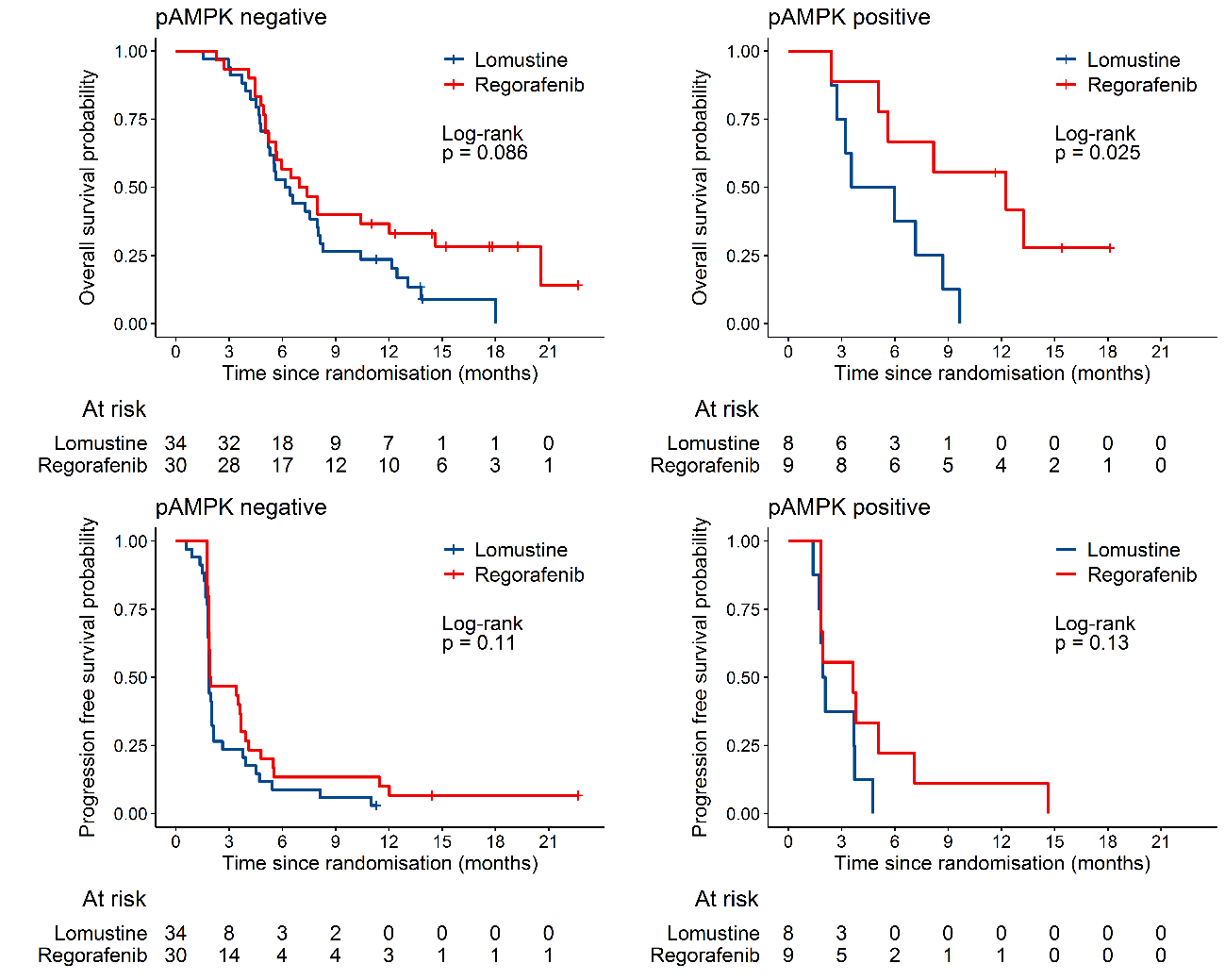 Supplementary figure 1. Kaplan-Meier curves of overall survival (top) and progression free survival (bottom) according to pAMPK status (negative: graphs on the left, positive: graphs on the right). No statistically significant interaction between treatment and pAMPK tumor status was demonstrated in terms of PFS (interaction test p-value = 0.7452) or OS (interaction test p-value = 0.2257).